СОВЕТ  ДЕПУТАТОВСЕЛЬСКОГО  ПОСЕЛЕНИЯ  НИЖНЕМАТРЕНСКИЙ  СЕЛЬСОВЕТ Добринского муниципального районаЛипецкой области 37-я сессия V1-го созываРЕШЕНИЕ29.09.2023г.                            c. Нижняя Матренка                               № 158 -рсОб избрании главы сельского поселения  Нижнематренский сельсовет Добринского муниципального районаЛипецкой области  Российской Федерации	Рассмотрев протокол итогового заседания конкурсной комиссии по проведению конкурса по отбору на должность главы сельского поселения Нижнематренский сельсовет Добринского муниципального района Липецкой области Российской Федерации от 25.09.2023 № 3 (прилагается), учитывая результаты голосования по избранию главы сельского поселения Нижнематренский сельсовет Добринского муниципального района Липецкой области Российской Федерации, руководствуясь Федеральным законом от 06.10.2003 №131-ФЗ «Об общих принципах организации местного самоуправления в Российской Федерации, Законом Липецкой области от 02.10.2014 №322-ОЗ «О некоторых вопросах местного самоуправления в Липецкой области», ст.35 Устава сельского поселения Нижнематренский сельсовет, Порядком проведения конкурса по отбору кандидатур на должность главы сельского поселения Нижнематренский сельсовет Добринского муниципального района Липецкой области Российской Федерации, Совет депутатов сельского поселения Нижнематренский сельсовет	РЕШИЛ:           1.Избрать главой сельского поселения Нижнематренский сельсовет Добринского муниципального района Липецкой области  Российской Федерации Бирюкова Сергея Николаевича.	2.Опубликовать настоящее решение в районной газете «Добринские вести».	3.Настоящее решение вступает в силу со дня его принятия.Председатель Совета депутатов сельского поселенияНижнематренский й сельсовет                                                       М.Ю.Елисеева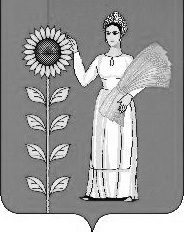 